Aide pour renseigner le GEVASCO « Réexamen »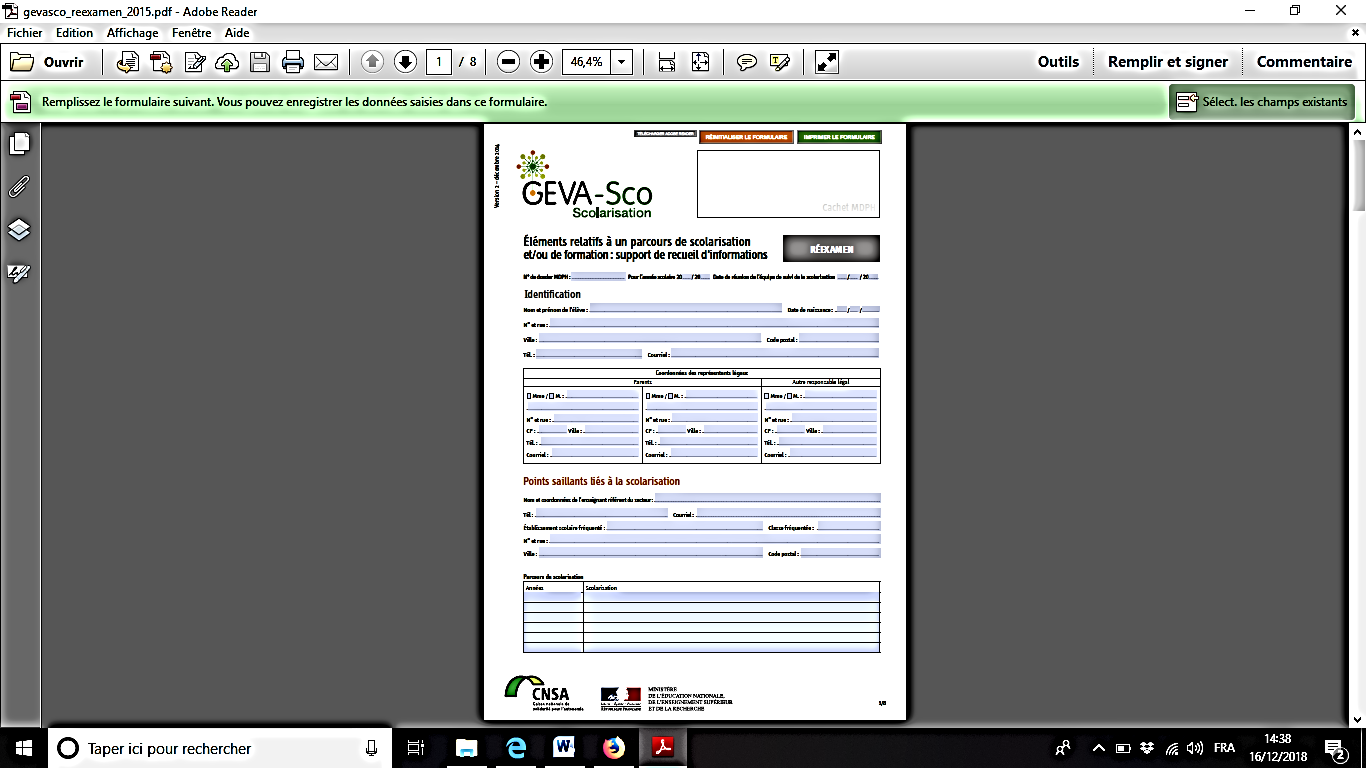 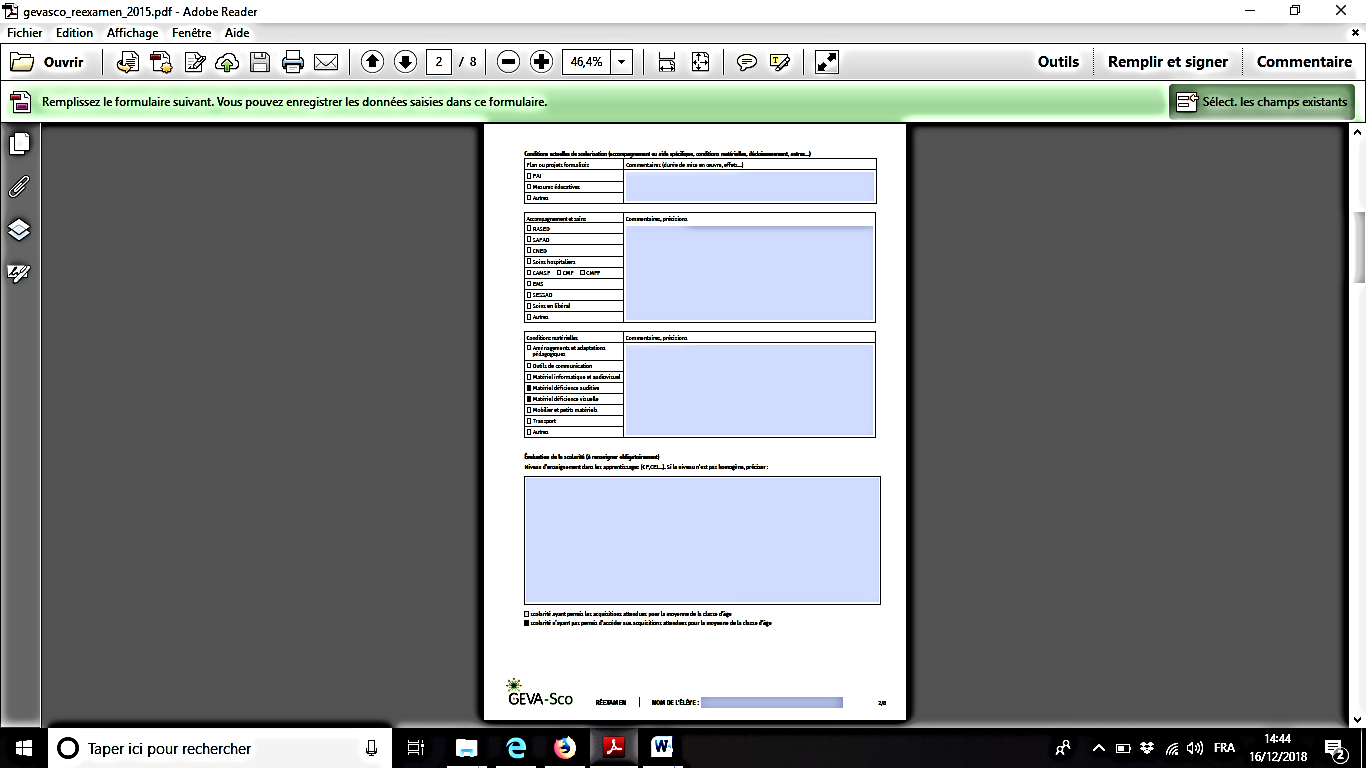 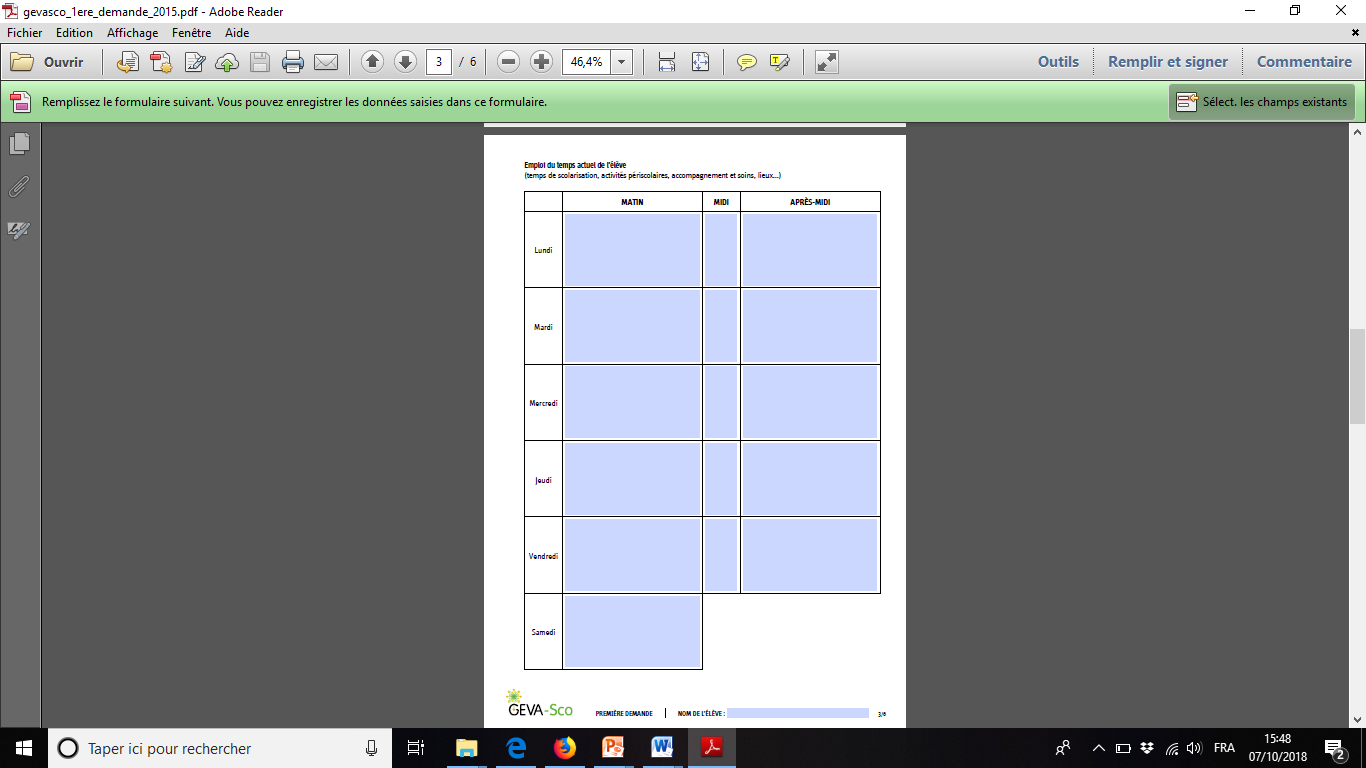 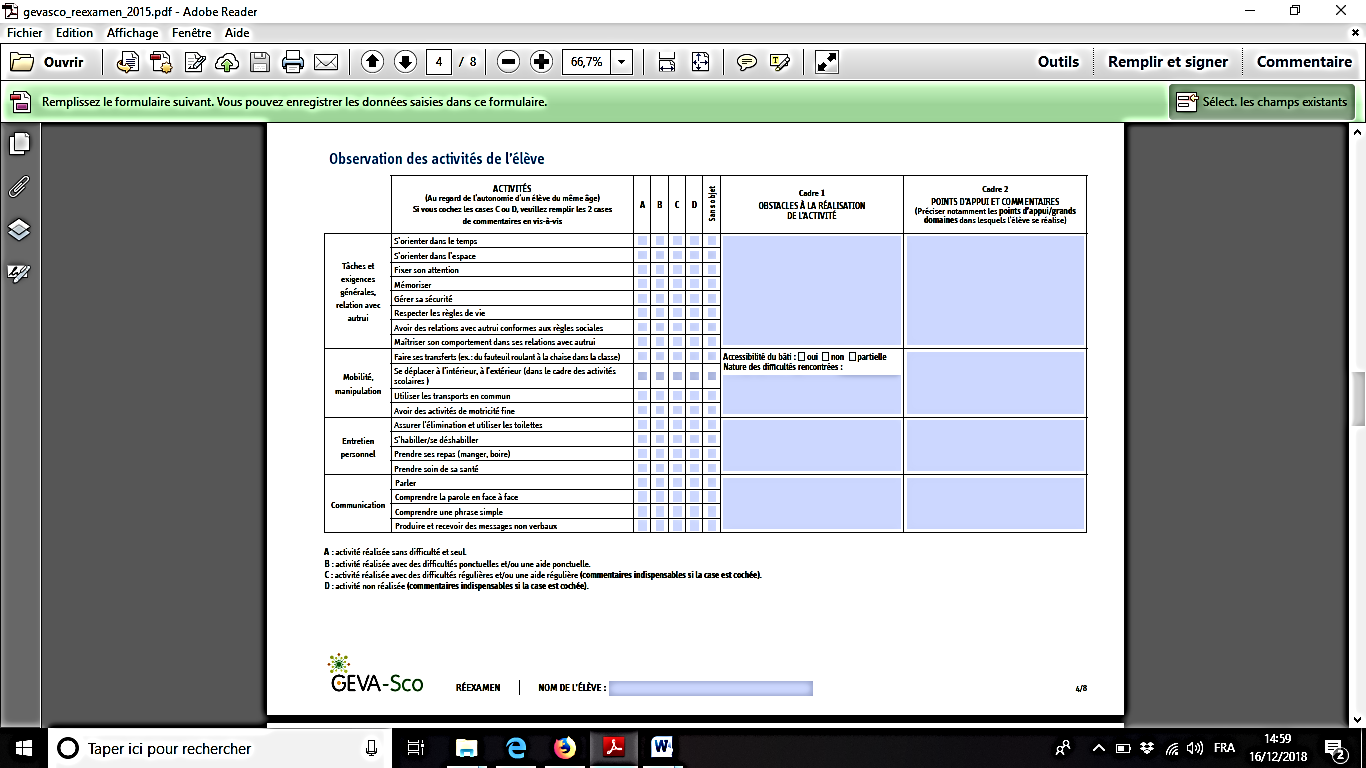 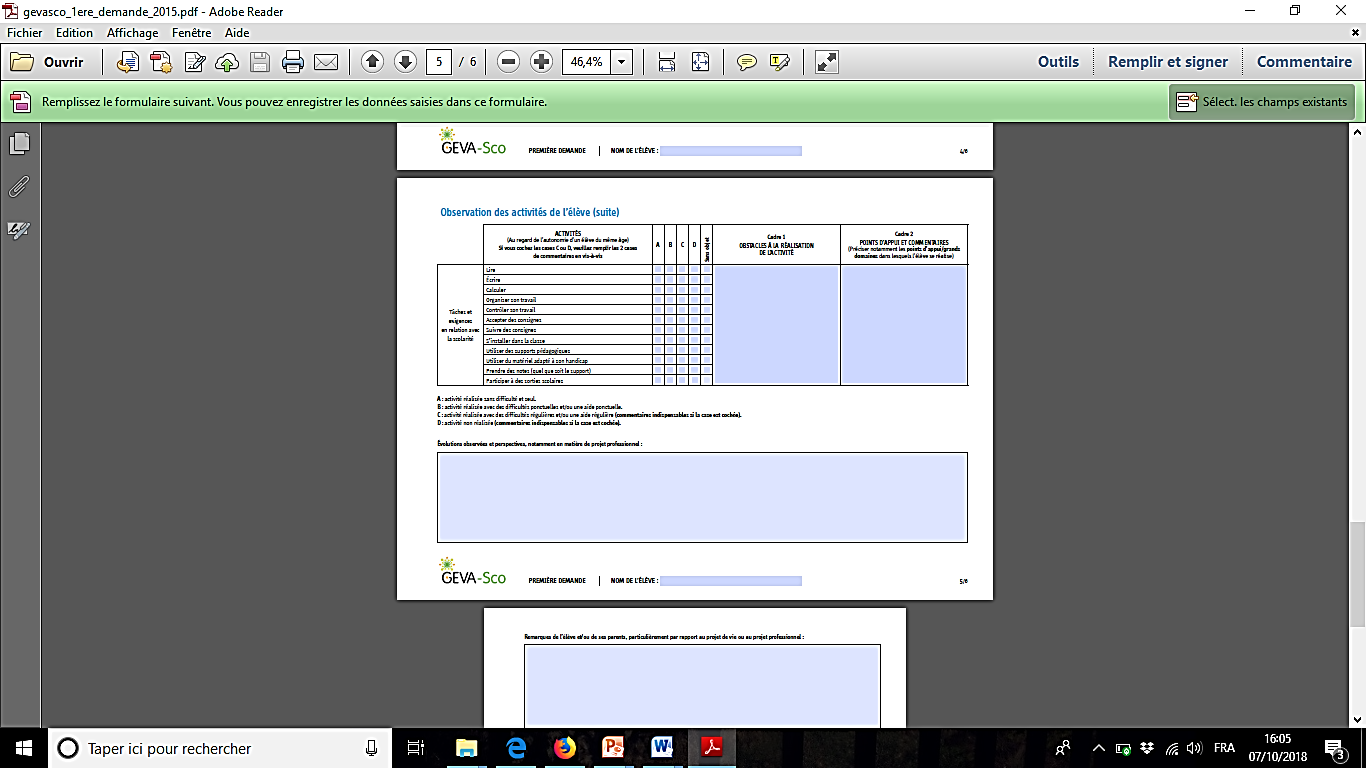 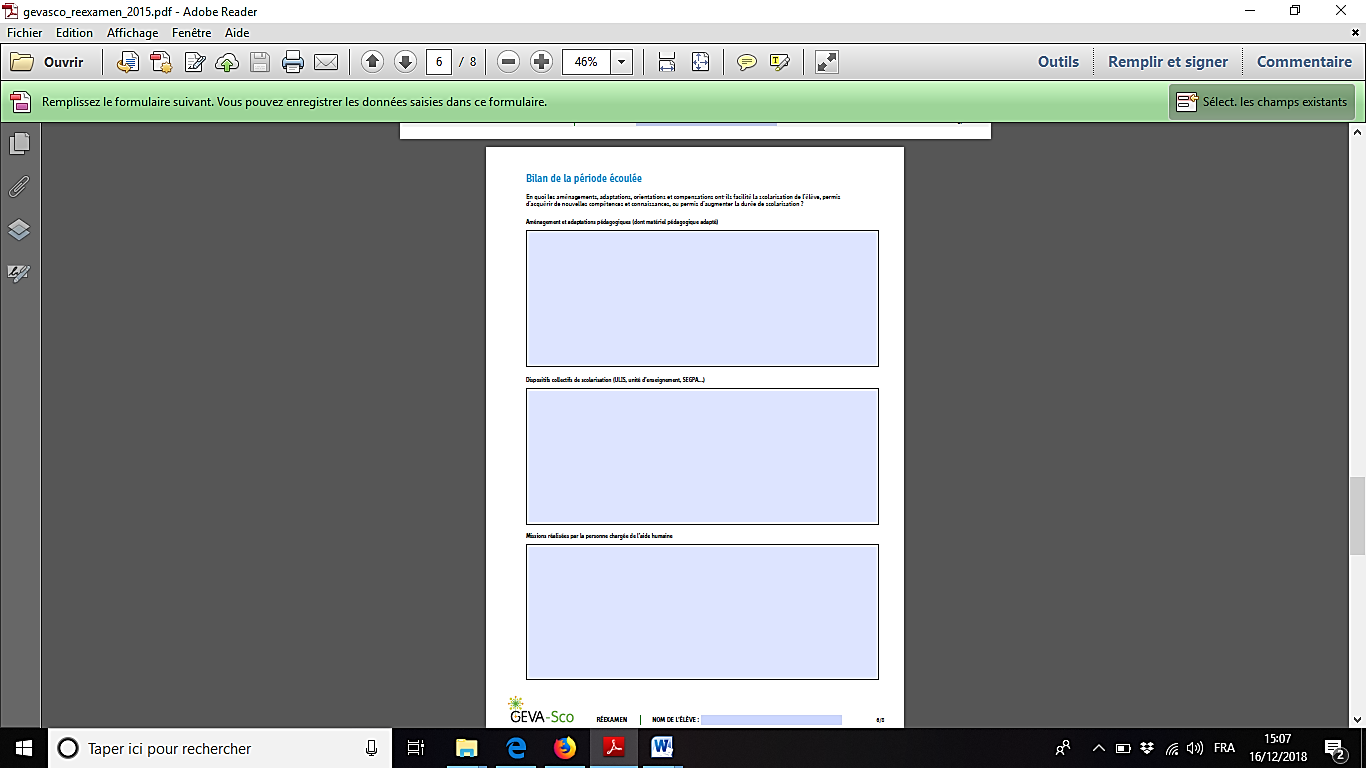 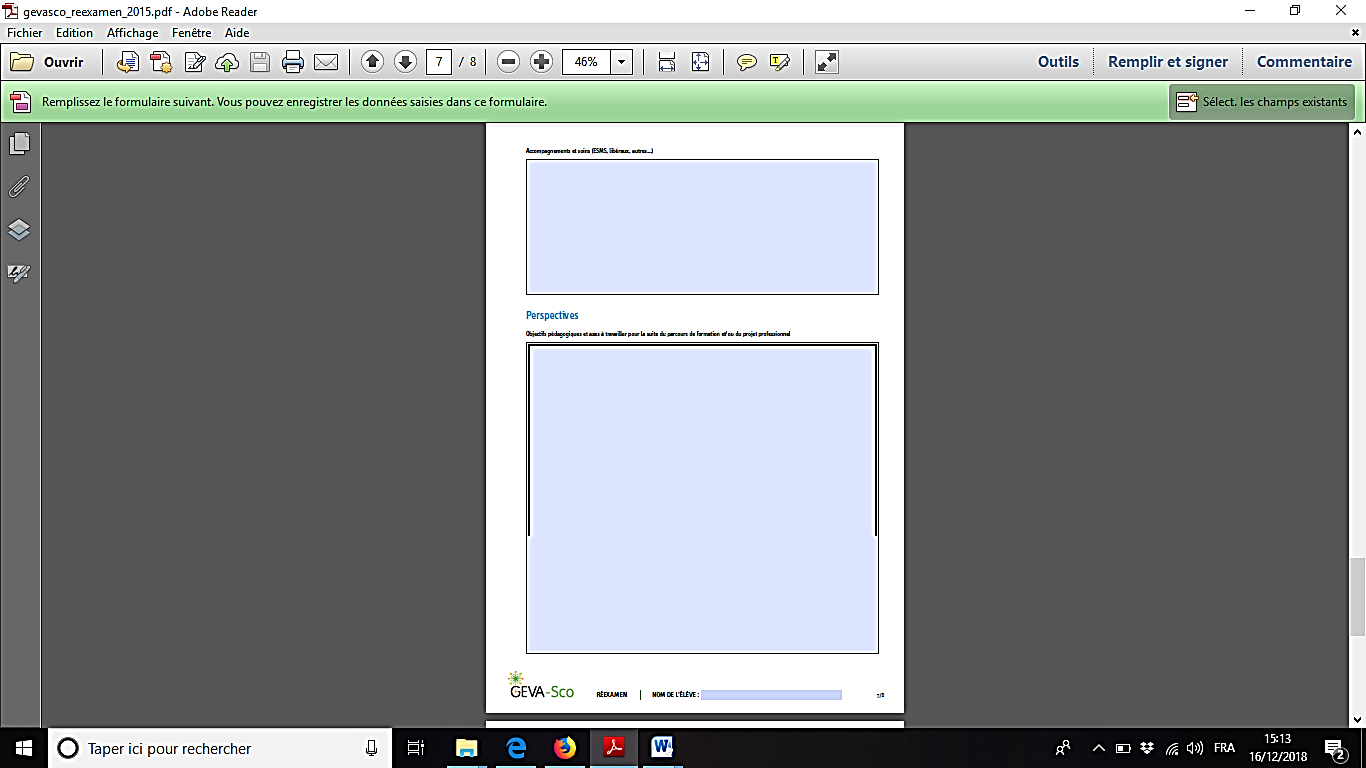 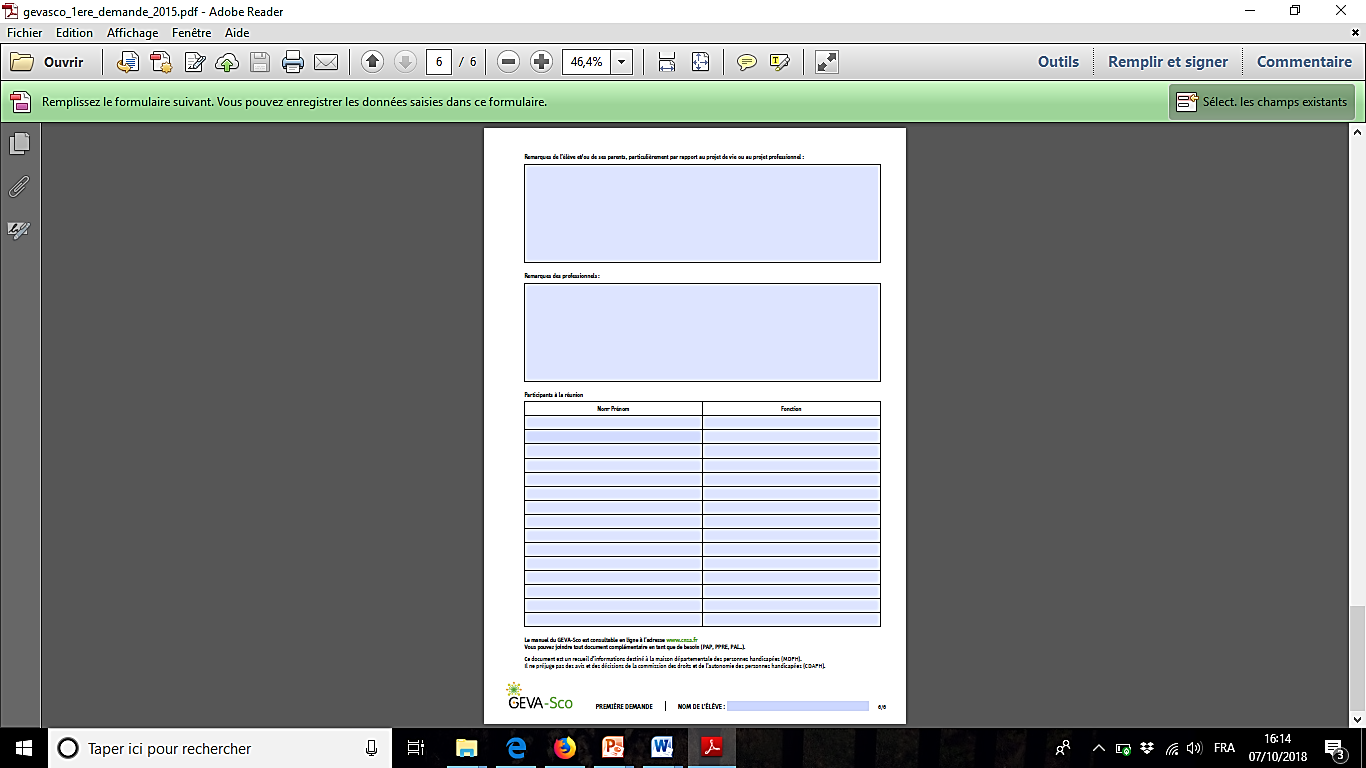 